Salacgrīvas novada čempionāts tenisā  „Kortu valdnieks”                                                                                                    Pamatturnīrs                                                                                    2018.gada 11.jūnijāN.Vārds,uzvārds1.2.3.4.5.6.7.8.P.Piez.V.1.Juris Burdikovs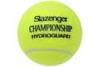 11 : 210 : 222 : 110 : 222 : 100 : 222 : 097:10-375:86-116.2.Raivo Ramba22 : 110 : 210 : 211 : 211 : 211 : 210 : 288.3.Guntars Zariņš22 : 022 : 022 : 122 : 022 : 022 : 122 : 0141.4.Jānis Bergs11 : 222 : 011 : 210 : 210 : 222 : 011 : 297:10-377:81-45.5.Toms Zanders22 : 022 : 010 : 222 : 022 : 022 : 022 : 1132.6.Aldis Gusarovs11 : 222 : 110 : 222 : 010 : 210 : 211 : 296:11-57.7.Edgars Ramba22 : 022 : 111 : 210 : 210 : 222 : 022 : 0113.8.Artis Bergs10 : 222 : 010 : 222 : 111 : 222 : 110 : 2104.